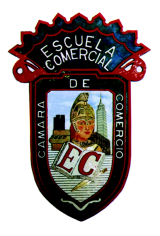 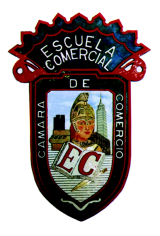 Grupo: 43-AOBJETIVO: En un recorrido histórico y geográfico los alumnos registrarán los primeros lugares con Arte Rupestre en nuestro País: Ubicación y posible Temporalidad.INSTRUCCIONES: Con material gráfico se mostraran una maravilla de nuestro país y un imán turístico reconocido en todo el mundo, por su riqueza cultural e histórica debe ser reconocido por los prestadores de servicios turísticos.CONTENIDO TEORICO: Los primeros habitantes de lo que hoy es parte de la República Mexicana, cruzaron por el estrecho de Bering, eran grupos de cazadores y nómadas recolectores que se fueron adentrando en el territorio de América, desde Canadá, Estados Unidos y parte de lo que es México estos habitantes se mantuvieron por mucho tiempo como cazadores-recolectores, para protegerse de los elementos de la naturaleza se guarecían en cuevas y ahí dejaron plasmadas huelas de su existencia, su pensamiento y su concepción de la realidad en la que eran participantes, algunos investigadores hablan de lugares sagrados, estaríamos hablando de rituales, posiblemente de caza y parte de su cosmovisión del mundo. En México se encuentran petrograbados muy antiguos, diseminados por todo el territorio, pero en la Península de Baja California se encuentran pinturas rupestres con una antigüedad probable de más de 10,000 años, son reconocidas por su preservación, su colorido y la visión que nos dan de aquellos hombres que las hicieron con sus manos y con materiales naturales, de un enorme colorido nos hablan de la relación del hombre y la naturaleza que tenía una ponderación e influencia sobre aquellos hombres, como un todo interconectado entre hombres y los demás animales, principalmente los que alimentaban a los hombres.TAREA: Investigar la ubicación exacta de las pinturas Rupestres de Baja California, descargar imágenes y describir las escenas ahí plasmadas (lo que ven en esas pinturas), colores y formas. Investigar qué Rutas Turísticas llevan a esa zona y si es posible visitarlas físicamente, si hay restricciones, su costo y reglas para la visita. Entregar el trabajo para la próxima clase en folder y las características solicitadas anteriormente.Formato para clase preparada(Enviar al correo de Andrés German (andres_eccm168 hotmail.com) con copia al correo de Lorena Montero (misslore91 gmail.com), una vez por semana y con una semana de anticipación para que se suba oportunamente al blog de la escuela)TEMA:  Las Pinturas Rupestres en MéxicoSubtema: Representaciones y técnicasClases: 2          Fecha:  16 de marzo